Schutz- und Hygienekonzept der Kirchengemeinde Kassel Bad WilhelmshöheZum Schutz der BesucherInnen von Gottesdiensten und unserer MitarbeiterInnen vor einer weiteren Ausbreitung des Covid-19 Virus verpflichten wir uns, die folgenden Infektionsschutzgrundsätze und Hygieneregeln einzuhalten. Damit schließen wir uns den Regelungender Landeskirche in Kurhessen Waldeck an. Unsere Ansprechpartner zum Infektions- bzw. HygieneschutzName: Küsterin Olga TurnTelefon: 0561-32406Name: Küster Jörg Riehm Telefon: 0178-4056215 Name: Pfarrer Jan-Daniel SetzerTelefon: 0561-32792Die Maßnahmen im Überblick: Wir stellen den Mindestabstand von 1,5 Metern zwischen Personen sicher.Die zulässige Höchstzahl, die sich aus dem Mindestabstand ergibt, liegt für die Christuskirche bei 70 Personen, in der Schlosskapelle bei 40 Personen und im Bergpark zu Open Air Gottesdiensten bei 50 Personen.Maximal 3 Personen eines Hausstandes gelten als eine Person. Eine Mund-Nasen-Bedeckung ist während des Aufenthaltes in den Gottesdiensten an allen 3 Orten zu tragen. Vor dem Betreten der Gottesdienstorte können sich BesucherInnen des Gottesdienstes und MitarbeiterInnen die Hände desinfizieren.Die Empore bleibt für BesucherInnen des Gottesdienstes geschlossen.Wir verzichten auf das Singen von Liedern. Es werden keine Gesangbücher ausgeteilt. Wir sammeln eine Kollekte am Ausgang kontaktlos ein.Die Gottesdienstbesucher verlassen die Kirche nach dem Gottesdienst unter Einhaltung des Mindestabstands durch die Seitentüren oder den Haupteingang unter Beachtung des Mindestabstandes.Maßnahmen zur Gewährleistung des Mindestabstands 
von 1,5 mWir stellen den Mindestabstand von 1,5 Metern zwischen Personen sicher, indem die Plätze markiert sind. Die BesucherInnen gehen einzeln unter Einhaltung des Abstandes in die Kirche hinein und hinaus. Mund-Nasen-Bedeckungen und Persönliche Schutzausrüstung (PSA)Eine Mund-Nasen-Bedeckung ist während des gesamten Aufenthaltes zu tragen.Schutzmasken sind mitzubringen, es liegen für Einzelfälle aber auch einfache Masken bereit.  HandhygieneVor dem Betreten der Kirche empfehlen wir, dass sich alle BesucherInnen des Gottesdienstes und MitarbeiterInnen die Hände desinfizieren.Sonstige Arbeitsschutz- und HygienemaßnahmenDie Empore bleibt für BesucherInnen des Gottesdienstes geschlossen.Wir verzichten auf das Singen von Liedern. Es werden keine Gesangbücher ausgeteilt. Wir sammeln eine Kollekte am Ausgang kontaktlos ein.Die Gottesdienstbesucher verlassen die Kirche nach dem Gottesdienst unter Einhaltung des Mindestabstands durch die Seitentüren oder den Hauptausgang.Kassel, 8. Mai 2020	                                                 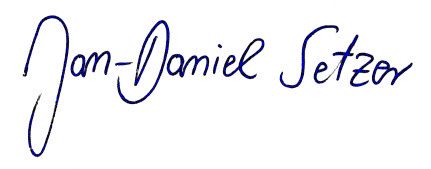 ________________________		_______________________________________Ort, Datum					Unterschrift – geschäftsführender Pfarrer